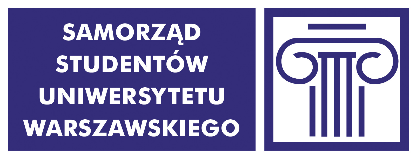 PROTOKÓŁZ WYBORÓW PRZEDSTAWICIELI STUDENTÓWW OKRĘGU WYBORCZYM NR 42aDOPARLAMENTU STUDENTÓW UWW dniu 07.11.2019 r.  godz. 10:00 – 16:00 przy ul. Krakowskie Przedmieście 1, w budynku Zakładu Sinologii, odbyły się wybory przedstawicieli studentów jednostki do w/w organu.Do obsadzenia były 2 mandat. Obsadzono 2 mandaty.Uprawnionych do głosowania było 952 studentów (wg danych Biura Spraw Studenckich UW). Wydano 95 kart do głosowania. Z urny wyjęto 95 kart do głosowania, w tym kart ważnych 95, a nieważnych 0.Głosów nieważnych było 16, głosów ważnych oddanych łącznie na wszystkich kandydatów 103.Procedurę wyborczą w dniu głosowania przeprowadził(a):przedstawiciel Komisji Wyborczej SS UWkomisja skrutacyjna powołana przez przedstawiciela Komisji Wyborczej SS UWw składzie:Oliwia Górecka

W wyniku przeprowadzonego głosowania wybrano następujące osoby:KIRDZIK SławomirSŁOTWIŃSKA Emilia

W wyborach przedstawicieli studentów w/w jednostki Uniwersytetu Warszawskiego do ww. organu poniższe kandydatury otrzymały następującą liczbę głosów:KIRDZIK Sławomir						39SŁOTWIŃSKA Emilia						64Decyzje wydane podczas głosowania lub istotne okoliczności związane z przebiegiem głosowania:…………………………………………..………………………………………………………………………………………………………………………………..………………………………………………………………………………………………………………………………..……………………………………………………………………………………Zastrzeżenia do protokołu (wraz z czytelnym podpisem zgłaszającego/zgłaszających zastrzeżenia):…………………………………………..………………………………………………………………………………………………………………………………..………………………………………………………………………………………………………………………………..……………………………………………………………………………………Protokół niniejszy sporządzono w czterech egzemplarzach:dla Rady Samorządu Studentów jednostki Uniwersytetu Warszawskiego,dla władz jednostki Uniwersytetu Warszawskiego,dla Komisji Wyborczej Samorządu Studentów Uniwersytetu Warszawskiego,w celu ogłoszenia wyników wyborów.Członkowie Komisji Wyborczej Samorządu Studentów Uniwersytetu Warszawskiego:Oliwia GóreckaDelegaci:Mężowie zaufania:Jeżeli treść protokołu nie mieści się na formularzu, należy przenieść ją na dolna część tej karty protokołu, dodatkowo podpisując. W razie zastrzeżeń do protokołu, komisja wyborcza przedstawia w protokole swoje stanowisko do zastrzeżeń. Do egzemplarza protokołu ogłaszającego wyniki wyborów należy dołączyć informację o trybie zgłaszania wniosków w treści ustalonej przez Komisję Wyborczej Samorządu Studentów Uniwersytetu Warszawskiego.